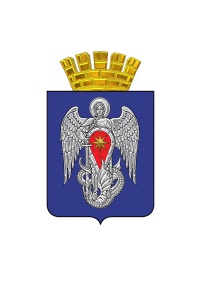 АДМИНИСТРАЦИЯ ГОРОДСКОГО ОКРУГА ГОРОД МИХАЙЛОВКАВОЛГОГРАДСКОЙ ОБЛАСТИПОСТАНОВЛЕНИЕОт  07 сентября 2017 г.             №  2437Об утверждении Положения о порядке производства земляных работ на территории городского округа город Михайловка Волгоградской области	В целях установления единых требований к порядку выполнения земляных работ при строительстве, ремонте, реконструкции коммуникаций на территории городского округа город Михайловка Волгоградской области, руководствуясь Градостроительным кодексом Российской Федерации от 29.12.2004 N 190-ФЗ, Федеральным законом от 06.10.2003 N 131-ФЗ "Об общих принципах организации местного самоуправления в Российской Федерации", руководствуясь статьей 21 Устава городского округа город Михайловка Волгоградской области, постановляю:1. Утвердить прилагаемое Положение о порядке производства земляных работ на территории городского округа город Михайловка Волгоградской области.2. Постановление вступает в силу с момента его официального опубликования.3. Контроль за исполнением настоящего постановления возложить на первого заместителя главы администрации городского округа город Михайловка И.Н. ЭфросаГлава администрациигородского округа                                                              С.А. ФоминУТВЕРЖДЕНОпостановлениемадминистрации городскогоокруга город МихайловкаВолгоградской областиот  07.09.2017  N 2437ПОЛОЖЕНИЕО ПОРЯДКЕ ПРОИЗВОДСТВА ЗЕМЛЯНЫХ РАБОТ НА ТЕРРИТОРИИГОРОДСКОГО ОКРУГА ГОРОД МИХАЙЛОВКА             ВОЛГОГРАДСКОЙ ОБЛАСТИ1. Общие положения1.1. Настоящее Положение о порядке производства земляных работ на территории городского округа город Михайловка Волгоградской области (далее - Положение) является обязательным к исполнению для всех физических и юридических лиц, независимо от их организационно-правовой формы и формы собственности, в части оформления разрешения (ордера) на производство земляных работ, связанных с капитальным строительством, реконструкцией, аварийно-восстановительными работами, капитальным и плановым ремонтом инженерных сетей и сооружений, с нарушением благоустройства на территории городского округа город Михайловка Волгоградской области.1.2. Выполнение настоящего Положения обязательно для всех юридических и физических лиц (независимо от права собственности, пользования или аренды земельных участков), осуществляющих производство земляных работ на территории городского округа                город Михайловка Волгоградской области.1.3. Производство земляных работ, выполняемых как механизированно, так и вручную, должно производиться только после получения соответствующего разрешения (ордера) на производство земляных работ (приложение N 1).1.4. Запрещается производство земляных работ без разрешения (ордера) или по разрешению (ордеру), срок действия которого истек, а также запрещается производство плановых земляных работ по разрешению (ордеру), выданному на аварийное вскрытие. При необходимости продления сроков выполнения земляных работ необходимо представить в                     АУ городского округа город Михайловка Волгоградской области «Многофункциональный центр предоставления государственных и муниципальных услуг» (далее - АУ "МФЦ") обоснование на продление срока производства земляных работ.2. Термины и определения2.1. Земляные работы - работы, связанные с выемкой грунта или вскрытием дорожных покрытий (прокладка, реконструкция или ремонт подземных коммуникаций, планировка грунта, буровые работы и т.д.).2.2. Разрешение (ордер) на производство земляных работ - документ, разрешающий производство плановых земляных работ, при строительстве и ремонте подземных инженерных сооружений и коммуникаций, дорог, тротуаров, проведение инженерно-геологических изысканий и проведении работ по обустройству территории городского округа город Михайловка, а также при ликвидации аварийных ситуаций на инженерных коммуникациях.2.3. Заявитель - физическое или юридическое лицо, запрашивающее право на производство земляных работ.2.4. Аварийные земляные работы - работы, обеспечивающие восстановление работоспособности систем инженерного обеспечения (водоснабжения, водоотведения, теплоснабжения, газоснабжения, электроснабжения и т.д.) на территории городского округа город Михайловка при внезапно возникающих неисправностях.3. Порядок оформления и выдачи разрешения3.1. Разрешение (ордер) на производство земляных работ выдает администрация городского округа город Михайловка, в лице отдела ЖКХ (далее - отдел ЖКХ).3.2. Для получения разрешения (ордера) на производство плановых земляных работ заявитель представляет в АУ "МФЦ" следующие документы:- заявление на получение разрешения (ордера) на производство земляных работ (приложение N 2);- проектно-сметную документацию на прокладку, реконструкцию подземных коммуникаций;- схему организации дорожного движения транспорта и пешеходов в местах производства дорожных работ (если затрагивает изменение движения транспорта и пешеходов), согласованную с ОГИБДД ОМВД России по
г. Михайловке Волгоградской области;- лист согласования с владельцами существующих на земельном участке коммуникаций, сооружений, объектов и т.п.;- разрешение на вырубку зеленых насаждений с последующим восстановлением (при необходимости), в случае, если земляные работы предусматривают вырубку зеленых насаждений;- договор (с организацией, имеющей лицензию) на выполнение строительно-монтажных работ по ремонту дорожного покрытия с указанием срока восстановления (при проведении работ со вскрытием асфальтобетонного покрытия);- разрешение на размещение грунта в случае, если земляные работы предусматривают вынутый из траншеи или котлована грунт, который не потребуется для обратной засыпки.3.3. Отдел ЖКХ может отказать заявителю в выдаче разрешения (ордера) или перенести сроки выполнения земляных работ на другой период в случаях:а) непредставления заявителем требуемых документов;б) отсутствия необходимых согласований проектной документации;в) планирования проведения праздничных или общегородских мероприятий в месте проведения работ.3.4. Разрешение (ордер) либо отказ на проведение земляных работ выдаются в течение 15 (пятнадцати) календарных дней.3.5. Не допускаются плановые разрытия проезжей части, тротуаров, улиц и проездов с интенсивным движением транспорта в течение трех лет после окончания их ремонта, строительства или капитального, текущего ремонта дорожного покрытия.3.6. Устанавливаются следующие сроки действия разрешения (ордера):- при производстве работ, связанных со вскрытием проезжей части на центральных улицах, площадях и в местах интенсивного движения транспорта и пешеходов, работа должна выполняться, как правило, в ночное время с 22-00 до 05-00. Уборка ограждений, материалов, мусора должна производиться до 5 часов утра;- при производстве работ, связанных со вскрытием придомовой территории в жилом микрорайоне, вызывающим ограничение движения транспорта и пешеходов, срок действия разрешения (ордера) устанавливается не более чем на 30 календарных дней;- при производстве работ за пределами жилой застройки без вскрытия проезжей части дорог срок действия разрешения (ордера) – до                         90 календарных дней. При производстве земляных работ в больших объемах и со значительной протяженностью трасс коммуникаций разрешение (ордер) оформляется в несколько очередей (этапов).4. Производство земляных работ4.1. При производстве земляных работ заявитель должен находиться на месте работы, иметь разрешение (ордер), проект и обязан предоставить их для ознакомления по первому требованию специалистов отдела ЖКХ, Управляющей организации, ОГИБДД ОМВД России пог. Михайловке Волгоградской области и владельцев подземных коммуникаций и сооружений, имеющих право контроля за правомочностью производства земляных работ.4.2. В случае необходимости вызова на строительную площадку представителей технического надзора, организаций, эксплуатирующих действующие подземные коммуникации, или иных заинтересованных организаций для участия в определении местоположения подземных коммуникаций на местности, их вскрытии, обратной засыпке, освидетельствовании скрытых работ и проведении испытаний производитель работ обязан официально уведомить соответствующие организации за три рабочих дня до начала этих действий (исключая выходные и праздничные дни).4.3. При производстве работ, связанных с разработкой грунта на территории существующей застройки, производитель работ обязан обеспечить проезд специального автотранспорта и проход к домам путем устройства пешеходных мостиков с поручнями, а также производить уборку территорий, прилегающих к наземным, надземным инженерным коммуникациям и сооружениям, - не более 5 метров в каждую сторону.4.4. Прокладку подземных коммуникаций под проезжей частью улиц, проездами, а также под тротуарами рекомендуется допускать соответствующим организациям при условии восстановления проезжей части автодороги (тротуара) на полную ширину независимо от ширины траншеи. Не допускается применение кирпича в конструкциях, подземных коммуникациях, расположенных под проезжей частью.4.5. Все разрушения и повреждения дорожных покрытий, озеленения и элементов благоустройства, произведенные по вине строительных и ремонтных организаций при производстве работ по прокладке подземных коммуникаций или других видов строительных работ, следует ликвидировать в полном объеме организациям, получившим разрешение на производство работ, в сроки, согласованные с отделом ЖКХ.4.6. До начала производства работ по разрытию рекомендуется:- установить дорожные знаки;- оградить место производства работ, на ограждениях вывесить табличку с наименованием организации, производящей работы, фамилией ответственного за производство работ лица, номером телефона организации. Ограждение следует содержать в опрятном виде, при производстве работ вблизи проезжей части необходимо обеспечить видимость для водителей и пешеходов, в темное время суток - обозначено красными сигнальными фонарями. Ограждение рекомендуется выполнять сплошным и надежным, предотвращающим попадание посторонних на стройплощадку.4.7. В случаях, когда производство работ связано с закрытием, изменением маршрутов пассажирского транспорта, необходимо, размещать соответствующие объявления в печати с указанием сроков проведения работ.4.8. При производстве работ на проезжей части улиц асфальт и щебень в пределах траншеи рекомендуется разбирать и вывозить производителем работ в специально отведенное место. Бордюр разбирается, складируется на месте производства работ для дальнейшей установки. При производстве работ на улицах, застроенных территориях грунт рекомендуется немедленно вывозить. При необходимости строительная организация может обеспечивать планировку грунта на отвале.4.9. Траншеи под проезжей частью и тротуарами рекомендуется засыпать песком и песчаным грунтом с послойным уплотнением и поливкой водой. Траншеи на газонах рекомендуется засыпать местным грунтом с уплотнением, восстановлением плодородного слоя и посевом травы.4.10. При производстве работ на неблагоустроенных территориях допускается складирование разработанного грунта с одной стороны траншеи для последующей засыпки.4.11. После выполнения работ должно быть выполнено комплексное восстановление нарушенного благоустройства территории, в том числе дорожного покрытия, бортового камня, тротуарной плитки и элементов озеленения.4.12. Провалы, просадки грунта или дорожного покрытия, появившиеся как над подземными коммуникациями, так и в других местах, где не проводились ремонтно-восстановительные работы, но в их результате появившиеся в течение 2 лет после проведения ремонтно-восстановительных работ, обязаны устранять организации, получившие разрешение на производство работ, в течение суток с момента выявления образовавшегося дефекта. Наледи, образовавшиеся из-за аварий на подземных коммуникациях, обязаны ликвидировать организации - владельцы коммуникаций либо на основании договора специализированные организации за счет владельцев коммуникаций.4.13. При обнаружении коммуникации, не указанной в технической документации на производство земляных работ, заявители обязаны немедленно прекратить эти работы и проинформировать об этом сетевую организацию.5. Порядок производства работ при ликвидации аварий5.1. При возникновении аварийной ситуации на подземных сооружениях, инженерных коммуникациях в процессе их эксплуатации или в связи с проведением строительных работ, приведших к нарушению их нормального функционирования, организация, эксплуатирующая указанные инженерные сооружения и коммуникации, должна немедленно направить для ликвидации аварии аварийную бригаду под руководством ответственного лица, назначаемого приказом руководителя организации, имеющего при себе служебное удостоверение, наряд аварийной службы, заявку на устранение аварии или копию телефонограммы об аварии.5.2. Одновременно с отправкой аварийной бригады эксплуатирующая организация обязана известить об аварии телефонограммой оперативного дежурного Муниципального Казённого Учреждения «Единая Дежурно-Диспетчерская Служба» - 2-47-19, 2-49-83, организации, эксплуатирующие инженерные сооружения, при необходимости ограничения или закрытия проезда - ОГИБДД ОМВД России по г. Михайловке Волгоградской области.5.3. После получения телефонограммы об аварии организации, имеющие смежные с местом аварии коммуникации, обязаны немедленно направить на место аварии своих представителей с исполнительными чертежами, в которых должно быть указано расположение подведомственных им сооружений и инженерных коммуникаций.5.4. Продолжительность восстановления работ для ликвидации аварий на инженерных сетях должна составлять не более трех суток в летний период и пяти суток в зимний период.5.5. При организации работ по ликвидации аварии на инженерных сетях участки работ должны быть ограждены щитами или заставками установленного образца с устройством аварийного освещения.5.6. Разрешение на аварийное вскрытие оформляется одновременно с производством работ. Если авария произошла в нерабочее время, разрешение оформляется следующим рабочим днем (приложение N 3).Разрешение на аварийное вскрытие выдается на основании следующих документов:- заполненное заявление с обязательством организации о восстановлении дорожного покрытия, благоустройства и озеленения территории;- схемы участка работ (выкопировки из исполнительной документации на подземные коммуникации и сооружения), согласованной владельцами инженерных сооружений и коммуникаций, расположенных на смежных с аварией земельных участках, в части методов ведения и способа производства работ;- письменное разрешение эксплуатирующих организаций.5.7. После завершения работ по восстановлению инженерных сетей организация, производившая работы, должна выполнить обратную засыпку траншеи (котлована), уплотнить грунт засыпки до требуемой плотности, очистить участок от строительного мусора.5.8. Восстановление дорожной конструкции и нарушенного благоустройства территории осуществляет организация, проводившая работы на аварийном участке, или специализированная организация на договорных условиях в срок до трех суток.6. Ответственность за нарушения порядка производстваземляных работ6.1. За нарушение порядка оформления разрешений и производства земляных работ в городе, невыполнение обязанности по приведению в установленные сроки нарушенных земель в состояние, пригодное для использования их по целевому назначению, предприятия, учреждения, организации независимо от ведомственной принадлежности, форм собственности, предприниматели, а также граждане несут ответственность в соответствии с действующим законодательством.